Итоговая контрольная работа за курс астрономии Вариант № 1Инструкция по выполнению работыНа выполнение контрольной работы по астрономии отводится 45 минут. Работа состоит из 3-х частей и включает 10 заданий.Часть 1 содержит 4 задания (1–4). К каждому заданию приводится 4 варианта ответа, из которых только 1 верный. При выполнении задания части 1 в тетради для контрольных работ сделайте запись: «Часть 1», проставьте номера заданий по порядку и запишите номер выбранного ответа в контрольной работе..Часть 2 включает 4 задания с кратким ответом (5–8). При выполнении заданий части 2 ответ записывается в тетради для контрольных работ. При этом делается запись: «Часть 2», проставляются номера заданий по порядку и записывается последовательность цифр ответа. Часть 3 содержит 2 задания (9–10), на которые следует дать развёрнутый ответ. Ответы на задания части 3 записываются в тетради для контрольных работ, после записи: «Часть 3». При выполнении заданий части 2 и 3 значение искомой величины следует записать в тех единицах, которые указаны в условии задания. Если такого указания нет, то значение величины следует записать в Международной системе единиц (СИ).За каждый правильный ответ в «Части 1» дается 1 балл, в «Части 2» 1–2 балла, в «Части 3» – от 1 до 3 баллов. Баллы, полученные вами за все выполненные задания, суммируются. Максимальное количество баллов 18.Отметка 5 ставится за более 88% выполненной работы (16–18 баллов).Отметка 4 ставится за более 70% выполненной работы (13–15 баллов).Отметка 3 ставится за более 55% выполненной работы (10–12 баллов).Часть 1Часть 2Часть 31.Какое из перечисленных созвездий нельзя наблюдать 15 октября в 20.00 в г. Нижний Новгород (широта 560)?Какое из перечисленных созвездий нельзя наблюдать 15 октября в 20.00 в г. Нижний Новгород (широта 560)?Какое из перечисленных созвездий нельзя наблюдать 15 октября в 20.00 в г. Нижний Новгород (широта 560)?Какое из перечисленных созвездий нельзя наблюдать 15 октября в 20.00 в г. Нижний Новгород (широта 560)?Какое из перечисленных созвездий нельзя наблюдать 15 октября в 20.00 в г. Нижний Новгород (широта 560)?Какое из перечисленных созвездий нельзя наблюдать 15 октября в 20.00 в г. Нижний Новгород (широта 560)?Какое из перечисленных созвездий нельзя наблюдать 15 октября в 20.00 в г. Нижний Новгород (широта 560)?Какое из перечисленных созвездий нельзя наблюдать 15 октября в 20.00 в г. Нижний Новгород (широта 560)?Какое из перечисленных созвездий нельзя наблюдать 15 октября в 20.00 в г. Нижний Новгород (широта 560)?Какое из перечисленных созвездий нельзя наблюдать 15 октября в 20.00 в г. Нижний Новгород (широта 560)?А) ЛираБ) ОвенВ) Большой ПесГ) КозерогВ) Большой ПесГ) КозерогВ) Большой ПесГ) КозерогВ) Большой ПесГ) Козерог2.Как называется фаза Луны, изображенная на рисунке? В какое время суток Луна видна в этой фазе?Как называется фаза Луны, изображенная на рисунке? В какое время суток Луна видна в этой фазе?Как называется фаза Луны, изображенная на рисунке? В какое время суток Луна видна в этой фазе?Как называется фаза Луны, изображенная на рисунке? В какое время суток Луна видна в этой фазе?Как называется фаза Луны, изображенная на рисунке? В какое время суток Луна видна в этой фазе?А) Первая четверть. Видна вечером.Б) Последняя четверть. Видна утром.В) Полулуние. Видна вечером.Г) Полнолуние. Видна всю ночь.А) Первая четверть. Видна вечером.Б) Последняя четверть. Видна утром.В) Полулуние. Видна вечером.Г) Полнолуние. Видна всю ночь.А) Первая четверть. Видна вечером.Б) Последняя четверть. Видна утром.В) Полулуние. Видна вечером.Г) Полнолуние. Видна всю ночь.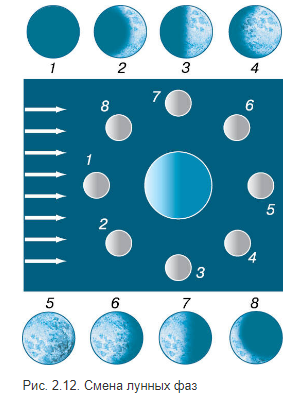 3.К какому типу относятся две близко расположенные звезды, связанные силами тяготения и обращающиеся около общего центра масс?К какому типу относятся две близко расположенные звезды, связанные силами тяготения и обращающиеся около общего центра масс?К какому типу относятся две близко расположенные звезды, связанные силами тяготения и обращающиеся около общего центра масс?К какому типу относятся две близко расположенные звезды, связанные силами тяготения и обращающиеся около общего центра масс?К какому типу относятся две близко расположенные звезды, связанные силами тяготения и обращающиеся около общего центра масс?А) Оптические двойные звездыБ) Физические двойные звездыВ) Спектрально-двойные звездыГ) Сверхновые звездыВ) Спектрально-двойные звездыГ) Сверхновые звездыВ) Спектрально-двойные звездыГ) Сверхновые звездыВ) Спектрально-двойные звездыГ) Сверхновые звезды4.Какой из перечисленных объектов лишний в этом списке:Какой из перечисленных объектов лишний в этом списке:Какой из перечисленных объектов лишний в этом списке:Какой из перечисленных объектов лишний в этом списке:Какой из перечисленных объектов лишний в этом списке:А) Шаровое звездное скоплениеБ) ГалактикаВ) Звездная ассоциацияГ) СозвездиеВ) Звездная ассоциацияГ) СозвездиеВ) Звездная ассоциацияГ) СозвездиеВ) Звездная ассоциацияГ) Созвездие5.Установите соответствие (логическую пару). К каждому названию созвездия, отмеченному буквой, подберите соответствующее изображение, обозначенное цифрой. Запишите в таблицу выбранные цифры под соответствующими буквами.Установите соответствие (логическую пару). К каждому названию созвездия, отмеченному буквой, подберите соответствующее изображение, обозначенное цифрой. Запишите в таблицу выбранные цифры под соответствующими буквами.Установите соответствие (логическую пару). К каждому названию созвездия, отмеченному буквой, подберите соответствующее изображение, обозначенное цифрой. Запишите в таблицу выбранные цифры под соответствующими буквами.Установите соответствие (логическую пару). К каждому названию созвездия, отмеченному буквой, подберите соответствующее изображение, обозначенное цифрой. Запишите в таблицу выбранные цифры под соответствующими буквами.Установите соответствие (логическую пару). К каждому названию созвездия, отмеченному буквой, подберите соответствующее изображение, обозначенное цифрой. Запишите в таблицу выбранные цифры под соответствующими буквами.Установите соответствие (логическую пару). К каждому названию созвездия, отмеченному буквой, подберите соответствующее изображение, обозначенное цифрой. Запишите в таблицу выбранные цифры под соответствующими буквами.Установите соответствие (логическую пару). К каждому названию созвездия, отмеченному буквой, подберите соответствующее изображение, обозначенное цифрой. Запишите в таблицу выбранные цифры под соответствующими буквами.Установите соответствие (логическую пару). К каждому названию созвездия, отмеченному буквой, подберите соответствующее изображение, обозначенное цифрой. Запишите в таблицу выбранные цифры под соответствующими буквами.Установите соответствие (логическую пару). К каждому названию созвездия, отмеченному буквой, подберите соответствующее изображение, обозначенное цифрой. Запишите в таблицу выбранные цифры под соответствующими буквами.Установите соответствие (логическую пару). К каждому названию созвездия, отмеченному буквой, подберите соответствующее изображение, обозначенное цифрой. Запишите в таблицу выбранные цифры под соответствующими буквами.Установите соответствие (логическую пару). К каждому названию созвездия, отмеченному буквой, подберите соответствующее изображение, обозначенное цифрой. Запишите в таблицу выбранные цифры под соответствующими буквами.Установите соответствие (логическую пару). К каждому названию созвездия, отмеченному буквой, подберите соответствующее изображение, обозначенное цифрой. Запишите в таблицу выбранные цифры под соответствующими буквами.6.Расположите астрономические величины в порядке их возрастания. Запишите в таблицу получившуюся последовательность цифр ответа.Расположите астрономические величины в порядке их возрастания. Запишите в таблицу получившуюся последовательность цифр ответа.Расположите астрономические величины в порядке их возрастания. Запишите в таблицу получившуюся последовательность цифр ответа.Расположите астрономические величины в порядке их возрастания. Запишите в таблицу получившуюся последовательность цифр ответа.Расположите астрономические величины в порядке их возрастания. Запишите в таблицу получившуюся последовательность цифр ответа.Расположите астрономические величины в порядке их возрастания. Запишите в таблицу получившуюся последовательность цифр ответа.Расположите астрономические величины в порядке их возрастания. Запишите в таблицу получившуюся последовательность цифр ответа.Расположите астрономические величины в порядке их возрастания. Запишите в таблицу получившуюся последовательность цифр ответа.Расположите астрономические величины в порядке их возрастания. Запишите в таблицу получившуюся последовательность цифр ответа.Расположите астрономические величины в порядке их возрастания. Запишите в таблицу получившуюся последовательность цифр ответа.Расположите астрономические величины в порядке их возрастания. Запишите в таблицу получившуюся последовательность цифр ответа.Расположите астрономические величины в порядке их возрастания. Запишите в таблицу получившуюся последовательность цифр ответа.7.На рисунке представлена диаграмма Герцшпрунга – Рассела.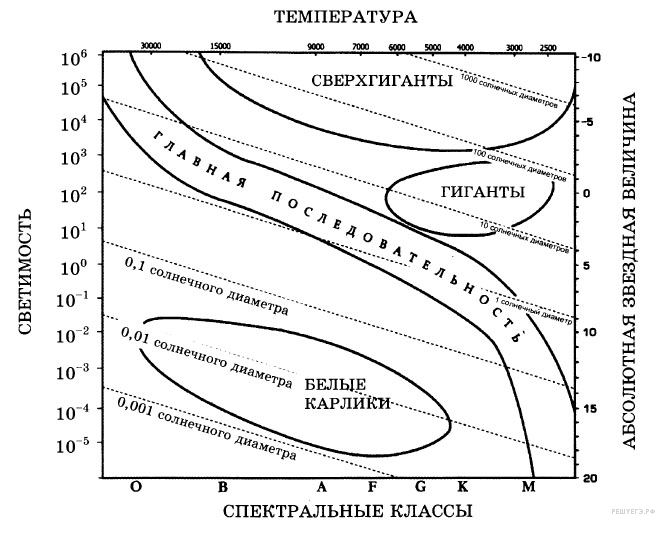 На рисунке представлена диаграмма Герцшпрунга – Рассела.На рисунке представлена диаграмма Герцшпрунга – Рассела.На рисунке представлена диаграмма Герцшпрунга – Рассела.На рисунке представлена диаграмма Герцшпрунга – Рассела.На рисунке представлена диаграмма Герцшпрунга – Рассела.На рисунке представлена диаграмма Герцшпрунга – Рассела.На рисунке представлена диаграмма Герцшпрунга – Рассела.На рисунке представлена диаграмма Герцшпрунга – Рассела.На рисунке представлена диаграмма Герцшпрунга – Рассела.На рисунке представлена диаграмма Герцшпрунга – Рассела.На рисунке представлена диаграмма Герцшпрунга – Рассела.Выберите два утверждения о звездах, которые соответствуют диаграмме.Температура звезд спектрального класса G в 2 раза выше температуры звезд спектрального класса А.Звезда Бетельгейзе относится к сверхгигантам, поскольку ее радиус почти в 1 000 раз превышает радиус Солнца.Плотность белых карликов существенно меньше средней плотности гигантов.Звезда Антарес имеет температуру поверхности 3 300 К и относится к звездам спектрального класса А. «Жизненный цикл» звезды спектрального класса К главной последовательности более длительный, чем звезды спектрального класса В главной последовательности.Выберите два утверждения о звездах, которые соответствуют диаграмме.Температура звезд спектрального класса G в 2 раза выше температуры звезд спектрального класса А.Звезда Бетельгейзе относится к сверхгигантам, поскольку ее радиус почти в 1 000 раз превышает радиус Солнца.Плотность белых карликов существенно меньше средней плотности гигантов.Звезда Антарес имеет температуру поверхности 3 300 К и относится к звездам спектрального класса А. «Жизненный цикл» звезды спектрального класса К главной последовательности более длительный, чем звезды спектрального класса В главной последовательности.Выберите два утверждения о звездах, которые соответствуют диаграмме.Температура звезд спектрального класса G в 2 раза выше температуры звезд спектрального класса А.Звезда Бетельгейзе относится к сверхгигантам, поскольку ее радиус почти в 1 000 раз превышает радиус Солнца.Плотность белых карликов существенно меньше средней плотности гигантов.Звезда Антарес имеет температуру поверхности 3 300 К и относится к звездам спектрального класса А. «Жизненный цикл» звезды спектрального класса К главной последовательности более длительный, чем звезды спектрального класса В главной последовательности.Выберите два утверждения о звездах, которые соответствуют диаграмме.Температура звезд спектрального класса G в 2 раза выше температуры звезд спектрального класса А.Звезда Бетельгейзе относится к сверхгигантам, поскольку ее радиус почти в 1 000 раз превышает радиус Солнца.Плотность белых карликов существенно меньше средней плотности гигантов.Звезда Антарес имеет температуру поверхности 3 300 К и относится к звездам спектрального класса А. «Жизненный цикл» звезды спектрального класса К главной последовательности более длительный, чем звезды спектрального класса В главной последовательности.Выберите два утверждения о звездах, которые соответствуют диаграмме.Температура звезд спектрального класса G в 2 раза выше температуры звезд спектрального класса А.Звезда Бетельгейзе относится к сверхгигантам, поскольку ее радиус почти в 1 000 раз превышает радиус Солнца.Плотность белых карликов существенно меньше средней плотности гигантов.Звезда Антарес имеет температуру поверхности 3 300 К и относится к звездам спектрального класса А. «Жизненный цикл» звезды спектрального класса К главной последовательности более длительный, чем звезды спектрального класса В главной последовательности.Выберите два утверждения о звездах, которые соответствуют диаграмме.Температура звезд спектрального класса G в 2 раза выше температуры звезд спектрального класса А.Звезда Бетельгейзе относится к сверхгигантам, поскольку ее радиус почти в 1 000 раз превышает радиус Солнца.Плотность белых карликов существенно меньше средней плотности гигантов.Звезда Антарес имеет температуру поверхности 3 300 К и относится к звездам спектрального класса А. «Жизненный цикл» звезды спектрального класса К главной последовательности более длительный, чем звезды спектрального класса В главной последовательности.Ответ: 8.С каким периодом обращалась бы вокруг Солнца Земля, если бы масса Солнца была вдвое больше? Ответ выразите в годах и округлите до десятых.Ответ: ______________ гС каким периодом обращалась бы вокруг Солнца Земля, если бы масса Солнца была вдвое больше? Ответ выразите в годах и округлите до десятых.Ответ: ______________ гС каким периодом обращалась бы вокруг Солнца Земля, если бы масса Солнца была вдвое больше? Ответ выразите в годах и округлите до десятых.Ответ: ______________ гС каким периодом обращалась бы вокруг Солнца Земля, если бы масса Солнца была вдвое больше? Ответ выразите в годах и округлите до десятых.Ответ: ______________ г9.Почему небо голубого цвета, если главный источник света для Земли – Солнце, которое светит почти белым светом? Почему небо становится красным на закате и на восходе?Почему небо голубого цвета, если главный источник света для Земли – Солнце, которое светит почти белым светом? Почему небо становится красным на закате и на восходе?10.Какой наименьший линейный диаметр должно иметь солнечное пятно, чтобы его можно было различить невооруженным глазом (при наблюдениях через специальный светофильтр), если разрешающая способность глаза равна 1’. Ответ запишите в км.